 DIREZIONE REGIONALE ATTIVITA’ PRODUTTIVE. LAVORO FORMAZIONE ED ISTRUZIONESERVIZIO SVILUPPO E COMPETITIVITA’ DELLE IMPRESEBando per la presentazione delle domande di contributo per interventi di cui al POR FESR 2014-2020 Asse IV Azione 4.1.1 e Fondo Unico Regionale “Sostegno agli investimenti per l’efficienza energetica e l’utilizzo delle fonti di energia rinnovabile” – Avviso 2016PROCEDURA E MODULISTICA PER LA RICHIESTA DI EROGAZIONE DEL CONTRIBUTOLa domanda di erogazione del contributo deve essere eseguita conformemente come previsto dall’art. 15 del bando.Nelle fatture e nei bonifici attestanti il pagamento deve essere riportato il codice univoco del progetto (CUP), indicato nella comunicazione di ammissione a contributo.La rendicontazione deve pervenire entro il termine concesso in fase di ammissione, pena la revoca del contributo.SCHEMA DOMANDA DI EROGAZIONE DEL CONTRIBUTO(N.B. da compilare per via telematica)Spett.le Regione Umbria Direzione Programmazione, Innovazione e Competitività dell’UmbriaServizio Sviluppo e Competitività alle impreseVia M. Angeloni, 6106124 PerugiaRichiesta di erogazine del contributo in conto capitale per interventi di cui al POR FESR 2014-2020 Asse IV - Azione 4.1.1. ”Sostegno agli investimenti volti all’efficienza energetica ed alla diffusione della produzione di energia da fonti rinnovabili” – Avviso 2016Il/la sottoscritto/a ................... (cognome, nome) nato/a a ............... (Prov. ....), il ........... e residente in …………..via ………….., in qualità di ………………… della ditta ........................... con sede legale in ............., via ........................, tel. ............., telefax ........................,CHIEDEla liquidazione del contributo di €. .................... mediante accredito sul c/c normalizzato ………………….(12 caratteri) aperto a nome della stessa ditta presso ….... A tal fineDICHIARAche per la realizzazione del progetto ammesso a contributo, la ditta, ha sostenuto la spesa di €………………, come di seguito meglio specificato.RIEPILOGO DEI LAVORI PER CATEGORIA (al netto dell’IVA)Progettazione						€………………..Materiali inventariabili (impianti e attrezzature)	€………………..Lavori	(opere edili ed allacciamenti)			€………………. TOTALE GENERALE			€………………..Il/la sottoscritto/a, dichiara inoltre:a) che sono state conseguite le seguenti finalità .......…………………. (descrivere sinteticamente);b) che gli investimenti per i quali viene richiesta la liquidazione del contributo sono conformi a quelli indicati nella richiesta di concessione;c) che gli investimenti per i quali viene richiesta la liquidazione del contributo hanno avuto inizio in data ................ (data della prima fattura) e termine in data ........... (data dell'ultima fattura);d) che per il principio della non cumulabilità dei benefici, non ha chiesto ed ottenuto, per gli investimenti di cui alla presente richiesta, altri contributi ed agevolazioni previsti da altre norme regionali, nazionali o comunitarie;e) che la ditta è in attività, non è in stato di liquidazione volontaria e non è sottoposta ad alcuna procedura di tipo concorsuale;f) che i macchinari e le attrezzature oggetto degli investimenti sono di nuova fabbricazione, interamente pagati, installati esclusivamente in unità locali della ditta e non saranno ceduti, alienati o distratti per un periodo di tempo di cinque anni decorrenti dalla data di ultimazione dei lavori; g) che la realizzazione dell’investimento è stata effettuata nell'osservanza delle vigenti normative in materia.h) di impegnarsi a rispettare le norme di buona conduzione e manutenzione secondo quanto specificato nella relazione tecnica, al fine di garantire nel tempo il mantenimento degli obiettivi raggiunti, salvo il normale invecchiamento degli impianti. i) di impegnarsi a tenere a disposizione i documenti giustificativi della spesa per un periodo minimo di anni 3 a decorrere dal pagamento del saldo da parte della Commissione Europea alla Regione Umbria.Alla presente domanda unisce i seguenti documenti: (riferimento Art “11” del bando)l) di rendere le precedenti dichiarazioni ai sensi dell’art. 47 del D.P.R. 28/12/2000 n. 445, e di essere consapevole delle responsabilità penali cui può andare incontro in caso di dichiarazione mendace o di esibizione di atto falso o contenente dati non rispondenti a verità, ai sensi dell’art. 76 del D.P.R. 28/12/2000 n. 445.Data……………………Timbro della ditta...............................Firma del legale rappresentante...............................ATTESTAZIONE DI NUOVA FABBRICAZIONELa sottoscritta ditta ……....……………….. (nome o ragione sociale), con sede legale in ..........………………. (prov. di.…...), con riferimento alle fatture:DICHIARAche i beni riportati in tabella sono di nuova fabbricazione;DataTimbro della ditta (venditrice)Firma del legale rappresentante(Nome ........…………… Cognome …………...............)DICHIARAZIONE SOSTITUTIVA DI ISCRIZIONE A CESPITI BENI AMMORTIZZABILIIl sottoscritto………………………………............., in qualità di legale rappresentante/amministratore della società ………………………………………....................., con sede in ……………………………………….., con riferimento all’investimento effettuato e per il quale ha avanzato domanda di contributo alla Regione Umbria a valere sul POR FESR 2014-2020,DICHIARAche tutti i beni oggetto delle fatture:Numero …………… del ..…./……/......, fornitore........................Numero …………… del ..…./……/......, fornitore........................Numero …………… del ..…./……/...... , fornitore........................Numero …………… del ..…./……/...... , fornitore........................Numero …………… del ..…./……/...... , fornitore........................Numero …………… del ..…./……/...... , fornitore........................Numero …………… del ..…./……/...... , fornitore........................Numero …………… del ..…./……/...... , fornitore........................Numero …………… del ..…./……/...... , fornitore........................verranno regolarmente iscritti nel registro dei beni ammortizzabili, entro i termini previsti dalla vigente normativa in materia.……………………., lì ……/……/…… 							FIRMAVERBALE DI COLLAUDO EFFETTUATO PRESSO LO STABILIMENTO DI PROPRIETA' DELLA DITTA............................. CON SEDE IN ...............Premesso che in data ..........la ditta ....................con sede in .................. via ......................... presentava alla Regione dell'Umbria, domanda con allegato progetto, per essere ammessa a godere dei benefici previsti dal bando “contributo in conto capitale per interventi di cui al POR FESR 2014-2020 Asse IV - Azione 4.1.1. Sostegno agli investimenti volti all’efficienza energetica ed alla diffusione della produzione di energia da fonti rinnovabili” – Avviso 2016per la realizzazione in località ....................... del Comune di ....................dell'investimento (descrivere)...……………….................................... preventivando la spesa (importo ammesso a contributo) di € ...............................Atteso che il sottoscritto tecnico ................................. libero professionista, diverso dal progettista e dal direttore lavori, iscritto all'ordine ...................è stato incaricato dalla stessa ditta di effettuare il collaudo allo scopo di verificare la regolarità tecnico-amministrativa delle opere eseguite e la loro conformità al progetto approvato, alle specifiche tecniche allegate alla domanda ed alla normativa vigente in materia.Premesso tutto quanto sopra, presa visione della documentazione, è stata effettuata visita di collaudo presso ..................... in data ........….. con l'intervento dei sigg ....................…. in qualità di …………....Sulla scorta degli atti progettuali, degli atti di consuntivo, delle autorizzazioni Amministrative e della documentazione allegata al fascicolo, sono stati ispezionati i lavori effettuati, eseguendo verifiche di avvenuta installazione dei macchinari, delle apparecchiature.Per quanto riguarda i macchinari, le apparecchiature e le opere in genere costituenti l'investimento sopra descritto, utilizzati per la prima volta e nuovi all'atto dell'acquisto, ne è stata accertata l'esistenza e la funzionalità.L'opera tutta e rispondente al programma di investimento approvato dalla Regione Umbria.I lavori, le forniture ed in genere le realizzazioni effettuate, tutte regolarmente pagate, trovano rispondenza nei documenti contabili, esaminati e riconosciuti regolari dal sottoscritto mediante l'apposizione del proprio timbro e firma sui relativi elenchi riepilogativi e fatture.Le spese documentate non si riferiscono a manutenzione, pezzi di ricambio o materiali utilizzati per il ciclo produttivo.Sulla scorta della documentazione prodotta il sottoscritto accerta che l'opera e stata ultimata in data .............., è regolarmente funzionante e la spesa effettuata è di € ................ al netto di IVA.DESCRIZIONE DELL'INVESTIMENTO(descrivere l'investimento effettuato e, con riferimento a quanto risultante nel progetto, gli obiettivi raggiunti, allegando esami/prove/certificazioni attestanti il grado di efficienza dell'impianto)ELENCO DEI TITOLI DI SPESA RICONOSCIUTIRIEPILOGO DEI LAVORI PER CATEGORIA (al netto dell’IVA)Progettazione						€………………..Materiali inventariabili (impianti e attrezzature)	€………………..Lavori	(opere edili ed allacciamenti)			€………………. TOTALE GENERALE		€……………….. CERTIFICA CHE1. I lavori sono stati iniziati il ................. ed alla data della visita risultano ultimati, e completamente eseguiti; 2. L'investimento è in perfetto e regolare stato di funzionamento;3. I lavori e le forniture sono state regolarmente effettuate, sono rispondenti alla documentazione esibita ed il loro importo complessivo ammonta a € .......... al netto di I.V.A.;4. L'impianto è in regolare esercizio ed in stato di corretta manutenzione, secondo i criteri generali correnti;5. L'impianto realizzato è conforme al progetto approvato, consegue gli obiettivi e le finalità riportate nello stesso, è stato eseguito nel rispetto delle norme vigenti. 6. I risultati ottenuti sono …………………………….. (descrivere e quantificare) Il sottoscritto dichiara che i controlli effettuati hanno avuto esito positivo e che pertanto, salvo diversa determinazione dell'Ente concedente, il contributo può essere liquidato sulla sopraindicata spesa di € ................. ............. li.................PER LA DITTAIl legale rappresentante…....................……… IL TECNICO INCARICATO ....................………………..N. documentoData documentoAcquirenteDescrizione fornituraModellomatricola Imponibile N° progress. Data documentoNumero documentoFornitoreDescrizione fornituraCategoria fornituraImponibile IVATotale documentoTOTALI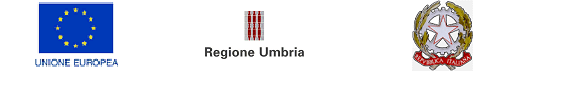 